Wójt Gminy Brodnica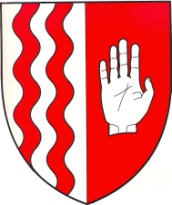 ul. Zamkowa 13A, 87-300 Brodnica tel.: 056 494 16 12, fax.: 056 494 16 40e-mail: sekretariat@brodnica.ug.gov.pl				Brodnica, dnia 8 kwietnia 2013 r.OGŁOSZENIEo przystąpieniu do przeprowadzenia strategicznej oceny oddziaływania na środowisko	Wójt Gminy Brodnica działając na podstawie art. 39, art. 40 oraz w związku z art. 46 ustawy z dnia 3 października 2008 r. o udostępnianiu informacji o środowisku i jego ochronie, udziale społeczeństwa w ochronie środowiska oraz o ocenach oddziaływania na środowisko (Dz. U. Nr 199, poz.1227 z późn. zm.) z a w i a d a m i ao przystąpieniu do sporządzenia strategicznej oceny oddziaływania na środowisko projektu miejscowego planu zagospodarowania przestrzennego części wsi: Gorczenica, Moczadła             i Kominy. Przedmiotem opracowywanego planu miejscowego jest ustalenie przeznaczenia terenów, rozmieszczenie inwestycji celu publicznego oraz określenie sposobów zagospodarowania i warunków zabudowy. 	Z niezbędną dokumentacją sprawy można zapoznać się w Urzędzie Gminy Brodnica, ul. Zamkowa 13A, 87-300 Brodnica, pokój 202.	Uwagi i wnioski można składać w terminie do 6 maja 2013 r. zgodnie z art. 40 ww. ustawy w formie pisemnej, ustnie do protokołu lub za pomocą środków komunikacji elektronicznej bez konieczności opatrywania ich bezpiecznym podpisem elektronicznym, na adres: planprzestrz@brodnica.ug.gov.pl.	Organem właściwym do rozpatrzenia uwag i wniosków jest Wójt Gminy Brodnica.Wnioski złożone po wyznaczonym terminie pozostaną bez rozpatrzenia.Wywieszono na tablicy ogłoszeń w Urzędzie Gminy Brodnicadnia ………………....2013 r.zdjęto dnia…………..2013 r.